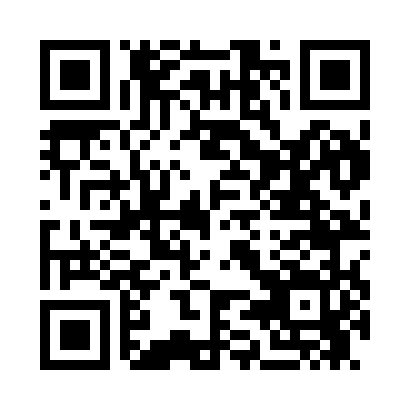 Prayer times for Sinclair Farms, Virginia, USAMon 1 Jul 2024 - Wed 31 Jul 2024High Latitude Method: Angle Based RulePrayer Calculation Method: Islamic Society of North AmericaAsar Calculation Method: ShafiPrayer times provided by https://www.salahtimes.comDateDayFajrSunriseDhuhrAsrMaghribIsha1Mon4:205:501:095:028:299:592Tue4:215:501:105:028:299:583Wed4:215:511:105:028:299:584Thu4:225:511:105:028:299:585Fri4:235:521:105:028:289:576Sat4:235:521:105:028:289:577Sun4:245:531:105:028:289:578Mon4:255:531:115:028:289:569Tue4:265:541:115:028:279:5610Wed4:275:551:115:038:279:5511Thu4:275:551:115:038:279:5412Fri4:285:561:115:038:269:5413Sat4:295:571:115:038:269:5314Sun4:305:571:115:038:259:5215Mon4:315:581:115:038:259:5216Tue4:325:591:125:038:249:5117Wed4:335:591:125:038:249:5018Thu4:346:001:125:038:239:4919Fri4:356:011:125:038:229:4820Sat4:366:021:125:038:229:4721Sun4:376:021:125:038:219:4622Mon4:386:031:125:028:209:4523Tue4:396:041:125:028:209:4424Wed4:406:051:125:028:199:4325Thu4:416:051:125:028:189:4226Fri4:426:061:125:028:179:4127Sat4:436:071:125:028:179:4028Sun4:456:081:125:028:169:3929Mon4:466:091:125:018:159:3830Tue4:476:091:125:018:149:3631Wed4:486:101:125:018:139:35